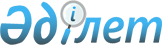 Oб утверждении Положения о Государственной комиссии Республики Казахстан по экспортному контролю
					
			Утративший силу
			
			
		
					Постановление Правительства Республики Казахстан от 2 июня 1999 года N 694 . Утратило силу - постановлением Правительства РК от 14 декабря 1999 г. N 1917 ~P991917

      В соответствии с постановлением Правительства Республики Казахстан от 24 сентября 1998 года № 950 P980950_ "О Государственной комиссии Республики Казахстан по экспортному контролю" Правительство Республики Казахстан постановляет: 

      1. Утвердить прилагаемое Положение о Государственной комиссии Республики Казахстан по экспортному контролю. 

      2. Настоящее постановление вступает в силу со дня подписания. 



 

        Премьер-Министр 

     Республики Казахстан 

 

                                              Утверждено                                      постановлением Правительства                                          Республики Казахстан                                       от 2 июня 1999 года № 694 



 

                               Положение 

          о Государственной комиссии Республики Казахстан 

                     по экспортному контролю 



 

                        1. Общие положения 



 

      1. Государственная комиссия Республики Казахстан по экспортному контролю (в дальнейшем - Комиссия) является консультативно-совещательным органом при Правительстве Республики Казахстан, вырабатывает предложения в области экспортного контроля вооружений, военной техники и продукции двойного назначения. 

      2. Комиссия в своей деятельности руководствуется Конституцией и законами Республики Казахстан, актами Президента и Правительства Республики Казахстан, иными нормативными правовыми актами, международными договорами, ратифицированными Республикой Казахстан, а также настоящим Положением. 

      3. Решения Комиссии носят рекомендательный характер. 



 

                        2. Основные задачи Комиссии 



 

      4. Основными задачами Комиссии в сфере ее деятельности являются: 

      1) выработка рекомендаций по совершенствованию системы экспортного контроля в Республике Казахстан; 

      2) выработка рекомендаций по осуществлению государственного контроля за экспортом вооружений, военной техники и продукции двойного назначения; 

      3) внесение предложений по совершенствованию законодательства Республики Казахстан в области экспортного контроля; 

      4) подготовка рекомендаций по участию Республики Казахстан в международных режимах по экспортному контролю. 



 

                          3. Функции Комиссии 



 

      5. Комиссия в соответствии с возложенными на нее задачами в установленном законодательством порядке осуществляет следующие функции: 

      1) оказывает содействие в функционировании и совершенствовании системы экспортного контроля в Республике Казахстан; 

      2) рассматривает возможность участия Республики Казахстан в международных режимах экспортного контроля (Группа ядерных поставщиков, Режим контроля над ракетными технологиями, Австралийская группа, Вассенаарская договоренность и другие) по согласованию с Экспертным советом Республики Казахстан по сотрудничеству с международными организациями при Министерстве иностранных дел Республики Казахстан; 

      3) вырабатывает рекомендации по вопросам экспортного контроля в области разработки, модернизации и производства сырья, материалов, оборудования и технологий, применяемых при создании оружия массового уничтожения и ракетных средств его доставки; 

      4) вносит предложения по совершенствованию нормативной правовой базы в области экспортного контроля; 

      5) вносит предложения по конверсии военного производства; 

      6) вырабатывает рекомендации в части взаимодействия с международными организациями в области многостороннего экспортного контроля; 

      7) принимает участие в разработке правил и механизмов транзита через территорию Республики Казахстан продукции, подпадающей под экспортный контроль; 

      8) вносит предложения по противодействию в случае выявления фактов контрабанды продукции, подлежащей экспортному контролю; 

      9) вырабатывает предложения по недопущению нарушений установленных правил экспорта продукции, подлежащей экспортному контролю; 

      10) вносит предложения по разработке гармонизированных контрольных списков и унифицированных правил контроля за экспортом продукции, подлежащей экспортному контролю; 

      11) вносит предложения по гармонизации с государствами- участниками интеграционных образований на пространстве СНГ национальных правил и процедур экспорта в третьи страны оборудования, сырья, материалов и технологий, включенных в контрольные списки; 

      12) изучает зарубежный опыт в области экспортного контроля; 

      13) осуществляет консультации при возникновении спорных вопросов в области экспорта продукции, подлежащей экспортному контролю; 

      14) рекомендует механизм принятия решений о контроле за трансграничной перевозкой опасных и других отходов, включая ядерные. 



 

                          4. Права Комиссии 



 

      6. Комиссия при осуществлении возложенных на нее задач и выполнении обязанностей имеет право: 

      1) представлять Премьер-Министру Республики Казахстан предложения по защите стратегических интересов Республики; 

      2) принимать в пределах своей компетенции решения рекомендательного характера, издаваемые в виде протоколов для деятельности центральных исполнительных органов Республики Казахстан; 

      3) вносить предложения и участвовать в разработке нормативных правовых актов, по вопросам, относящимся к компетенции Комиссии; 

      4) вырабатывать рекомендации для рабочих групп по экспортному контролю, а также для деятельности центральных исполнительных органов и иных организаций по вопросам, входящим в компетенцию Комиссии, заслушивать на своих заседаниях отчеты, информацию, сообщения их руководителей, давать рекомендации о принятии неотложных мер по усилению контроля за экспортом отдельных видов сырья, материалов, оборудования, технологий и услуг; 

      5) запрашивать от органов государственного управления и иных организаций материалы, необходимые для осуществления возложенных на Комиссию функций; 

      6) участвовать в разработке договоров и соглашений о межправительственном сотрудничестве на двусторонней и многосторонней основе и в работе международных организаций по вопросам, входящим в компетенцию Комиссии; 

      7) вносить предложения по созданию рабочих групп для проработки вопросов экспортного контроля. 



 

                      5. Организация работы Комиссии 



 

      7. Руководство Комиссией осуществляет заместитель Премьер- Министра Республики Казахстан, который является ее председателем. Во время отсутствия председателя Комиссии его полномочия исполняются заместителем председателя Комиссии. 

      8. Комиссия создается и упраздняется решением Правительства Республики Казахстан. Члены Комиссии участвуют в заседаниях без права замены. 

      9. Персональный состав Комиссии утверждается Правительством Республики Казахстан. 

      10. Работа Комиссии осуществляется на основе текущих и перспективных планов. Заседания Комиссии проводятся по мере необходимости, но не реже одного раза в квартал, при наличии не менее половины ее членов. 

      11. Решения по каждому вопросу повестки дня заседания принимаются простым большинством голосов присутствующих на заседании членов Комиссии. Члены Комиссии обладают равными голосами при принятии решений. В случае равенства голосов, голос председателя Комиссии является решающим. 

      12. Результаты рассмотрения вопросов повестки дня заседаний Комиссии (с указанием итогов голосования по каждому из них) заносятся в соответствующие протоколы, визируемые присутствовавшими на заседании членами Комиссии. 

      13. Указанные протоколы подписывает председатель Комиссии, а в его отсутствие - заместитель председателя Комиссии.     14. Секретарь Комиссии подготавливает предложения по повестке дня заседания Комиссии, необходимые документы, материалы и оформляет протоколы после его проведения.     15. Рабочим органом Комиссии является Министерство энергетики, индустрии и торговли Республики Казахстан.  (Специалисты: Э.Жакупова                Д.Кушенова)        
					© 2012. РГП на ПХВ «Институт законодательства и правовой информации Республики Казахстан» Министерства юстиции Республики Казахстан
				